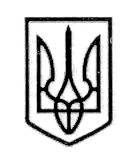                                                  УКРАЇНА                 СТОРОЖИНЕЦЬКА МІСЬКА РАДАЧЕРНІВЕЦЬКОГО  РАЙОНУЧЕРНІВЕЦЬКОЇ ОБЛАСТІХL позачергова сесія VІІІ скликання                             Р  І  Ш  Е  Н  Н  Я    № 130 -40/202407 червня 2024 року                                                                          м. СторожинецьПро внесення змін до Програми розвитку цивільного захисту, забезпечення пожежної безпеки та запобігання і реагування на надзвичайні ситуації в Сторожинецькій міській територіальній громаді на 2021 – 2024 роки, затвердженої рішенням ІІ сесії Сторожинецької міської ради VIII скликання №36-2/2020 від 22.12.2020 р. (зі змінами)  Керуючись законами України «Про місцеве самоврядування в Україні», «Про основи національного супротиву», постановою Кабінету Міністрів України від 11.03.2022 р. № 252 «Деякі питання формування та виконання місцевих бюджетів у період воєнного стану», Бюджетним кодексом України та Указом Президента України від 24.02.2022 р. № 64/2022 «Про введення воєнного стану в Україні» (зі змінами), відповідно до листа 3 Державного пожежно-рятувального загону Головного управління ДСНС України у Чернівецькій області № 69.3301-260/69.3306 від 24 травня 2024 року, міська  рада вирішила:1. Внести зміни до Програми розвитку цивільного захисту, забезпечення пожежної безпеки та запобігання і реагування на надзвичайні ситуації в Сторожинецькій міській територіальній громаді на 2021 – 2024 роки, затвердженої рішенням ІІ сесії Сторожинецької міської ради VIII скликання                   № 36-2/2020 від 22.12.2020 року (зі змінами, далі - Програма), та викласти 1, 6 розділи й додаток 1 до Програми в новій редакції (Додаток 1, 2, 3 до даного рішення). 2. Фінансовому відділу Сторожинецької міської ради при уточненні міського бюджету на 2024 рік, передбачити фінансування витрат, пов’язаних з виконанням Програми.3. Відділу документообігу та контролю (М. БАЛАНЮК) забезпечити оприлюднення рішення на офіційному веб-сайті Сторожинецької міської ради Чернівецького району Чернівецької області.4. Дане рішення набуває чинності з моменту оприлюднення.Продовження рішення XL позачергової сесії Сторожинецької міської ради VІІІ скликання від 07 червня 2024 р. №130 -40/2024  5. Організацію виконання даного рішення покласти на інспектора з питань надзвичайних ситуацій та цивільного захисту населення і території Сторожинецької міської ради (Д. МІСИКА). 6. Контроль за виконанням цього рішення покласти на першого заступника міського голови Ігоря БЕЛЕНЧУКА та постійну комісію з питань регламенту, депутатської діяльності, законності, правопорядку взаємодії з правоохоронними органами, протидії корупції, охорони прав, свобод законних інтересів громадян, інформованості населення  (Р. СУМАРЮК). Сторожинецький міський голова                                            Ігор МАТЕЙЧУК 